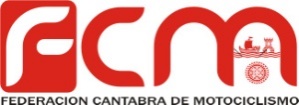 CAMPEONATO MX CLASICAS  2019       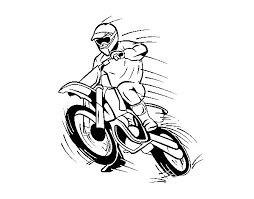 CIRCUITOFECHAORGANIZAGUARNIZO11/05/2019FCMNOJA23/06/2019M.C. MX NOJASAN SALVADOR07/07/2019FCMGUARNIZO5 /10/2019RJ SPORTCABEZON19 /10/2019M.C. LAS ARENAS